Тема: Материки и океаныЦель: формирование и развитие ценностного отношения учащихся к совместной учебно-познавательной деятельности при ознакомлении с новыми понятиями «материк» и «океан».Тип урока: «открытие» новых знаний.Задачи: Образовательные задачи:- помочь детям усвоить новое понятия «материк» и «океан»;- научить узнавать и показывать на карте все материки и океаны.Развивающие задачи:- развивать пространственное воображение, познавательный интерес, кругозор, творческие способности, интерес к чтению энциклопедической литературы; - развивать умение работать с картой полушарий, глобусом, учебным текстом, толковым словарем русского языка; - развивать навыки контроля и самоконтроля, навыки практической работы в группах;- развивать познавательную активность детей, умение наблюдать, сравнивать, обобщать и делать выводы.Воспитательные задачи:- содействовать формированию личности ученика, поддерживать потребности и мотивы узнавать «новое»; - способствовать развитию коммуникативных способностей (слушать и слышать одноклассников, вступать в дискуссию, диалог, выражать и отстаивать свое мнение);- прививать уважительное отношение друг к другу, к народам, живущим на Земле;- формировать эмоционально-положительное отношение к предмету, показывая связь изучаемых предметов с жизнью.Планируемые результаты:Технологии обучения: технология деятельностного метода, технология проблемно-диалогического обучения, здоровьесберегающая технология, проектная технология, технология оценки образовательных достижений.Учебно-методическое обеспечение и ресурсы:учебник: Вахрушев А.А., Бурский О.В., Раутиан А.С. Окружающий мир 2 класс. «Наша планета Земля» часть 1. М.: Баласс, 2012; компьютер, проектор, мультимедийная презентация;толковый словарь русского языка;синие ленты для галстуков; пазлы материков  для проектной работы; макет аквариума, рыбки из картона или цветной бумаги (золотые, серебряные, чёрные), клей.Организация пространства: фронтальная, индивидуальная, групповая.ЛичностныеМетапредметныеПредметные- формирование целостного, социально-ориентированного взгляда на мир в его органичном единстве; - уметь выполнять самооценку на основе критерия успешности учебной деятельности; - формировать мотивацию к обучению и целенаправленной познавательной деятельности; - воспринимать одноклассников как членов своей команды (группы);- вносить свой вклад в работу для достижения общих результатов;- быть толерантным к чужим и собственным ошибкам, другому мнению и проявлять готовность к их обсуждению.Регулятивные  УУД:- совместно с учителем обнаруживать и формулировать учебную проблему; - после предварительного обсуждения самостоятельно формулировать тему урока и цель урока;- прогнозировать предстоящую работу: определение цели учебной деятельности, выбор темы, составление плана; - оценивать учебные действия в соответствии с поставленной задачей;- сверять свои действия с целью, учиться давать оценку результатов учебной деятельности;- выполнять самопроверку по эталону и корректировку своей деятельности.Познавательные УУД:- ориентироваться в своей системе знаний;- извлекать и перерабатывать  информацию для открытия новых знаний;- извлекать информацию, представленную в разных формах (текст, таблица, карта, иллюстрация);- перерабатывать полученную информацию: делать выводы в результате совместной работы всего класса, группы, пары.Коммуникативные УУД: - доносить свою позицию до других: высказывать свою точку зрения и пытаться её обосновать, приводя аргументы; - оформлять свои мысли в речевой форме и доносить свою позицию до других;- слушать других, пытаться принимать другую точку зрения, быть готовым изменить свою точку зрения;- совместно договариваться о правилах общения и поведения в группе и следовать им;- осознанно выбирать критерий качественной оценки работы группы. -   уметь объяснять значение терминов «материк», «океан»;- работать с готовыми моделями (глобусом, физической картой);- находить на физической карте и глобусе материки и океаны, географические объекты и их названия;-  расширить знания о материках и водных  пространствах  нашей планеты. Технологияпроведения(этап урока, цель)Деятельность  учителяДеятельность учащихсяРезультатОрганизационный момент Психологический настройЦель: создание положительного эмоционального фонаСегодня такой замечательный день, вы пришли в школу с хорошим настроением, улыбнитесь друг другу и подарите тепло ваших рук соседу по парте, для этого прикоснитесь ладошками с ним. Я рада видеть ваши лица, ваши улыбки, и думаю, что этот день принесет вам радость  общения друг с другом.Улыбаются и прикасаются ладошками друг с другом.Включение детей в  активную познавательную деятельность, создание ситуации успеха и доверия.Актуализация знаний(подводящий диалог)Цель: актуализировать знания обучающихся, необходимые для открытия новых знаний-Прочитайте слова: меридианы, звёзды, параллели, карта, экватор, материки,  план, океаны,  глобус,  планеты,  Луна.- На какие группы их можно разделить? Обоснуйте свой ответ, что вы можете рассказать о каждой группе? Читают слова, делят их на группы.уменьшенное изображение Земли: карта, глобус, планвоображаемые линии на глобусе: меридианы, параллели, экваторнебесные тела: планеты,  Луна, звёздыВыслушиваются ответы детей.Актуализируются знания, необходимые для понимания новой темы.Введение в тему урока Цель: организовать коммуникативное взаимодействие, в ходе которого происходит определение темы урока и формулирование цели урока- О чём вы не смогли рассказать? Почему?- Сформулируйте тему нашего урока.  - На какие вопросы вы бы хотели ответить сегодня на уроке?- Что мы сейчас сделали?- Ребята, сегодня я предлагаю отправиться в кругосветное путешествие по земному шару,  не выходя из класса. - А кто первым совершил кругосветное путешествие? - А что он доказал своим плаванием?  - На чем совершил своё путешествие Фернан Магеллан? - Как вы думаете, почему? - Пять столетий назад экспедиция Магеллана на парусных кораблях отправилась от берегов Испании  на запад. Три года корабли плыли, огибая сушу. На родину моряки вернулись с востока. Тем самым доказывая, что Земля имеет форму шара.- Следуя примеру Магеллана, мы отправимся в путешествие на корабле. - В путешествии нам необходимо будет ориентироваться. Что лучше взять в путешествие: карту или глобус? Почему? - В любом плавании принято вести бортовой (судовой) журнал. Туда записываются  сведения о том, что встретилось на пути. Отправляемся в путешествие? 1. Что такое материки, и какие они бывают.2.Что такое океаны, и какие они бывают. 3. Научиться показывать их на карте.Фернан Магеллан.Шарообразность Земли.На корабле.Потому что не было самолетов.Глобус  - уменьшенная модель Земли. Глобус больше похож на нашу планету, но картой пользоваться удобней. Карта – это изображение поверхности Земли на плоскости.Самоопределение к деятельности: создаются условия для возникновения внутренней потребности включения в деятельность («хочу»); выделяется содержательная область («могу»).Постановка учебной проблемыЦель: организовать коммуникативное взаимодействие, в ходе которого происходит постановка проблемы.Фаза вызова- Что такое материк, с чем ассоциируется это слово.Откуда вы это знаете?Давайте поработаем с учебником и со словарём и добавим информацию (омываются морями  и океанами, Евразия …)- Посмотрите на карту полушарий - Каким цветом на карте обозначают материки?- Что обозначено голубым цветом на карте?- Что такое океаны? Найдите точный ответ в учебнике на странице 96- Чего на поверхности Земли больше: воды или суши?- Вот так с помощью диаграммы можно представить соотношение суши и воды.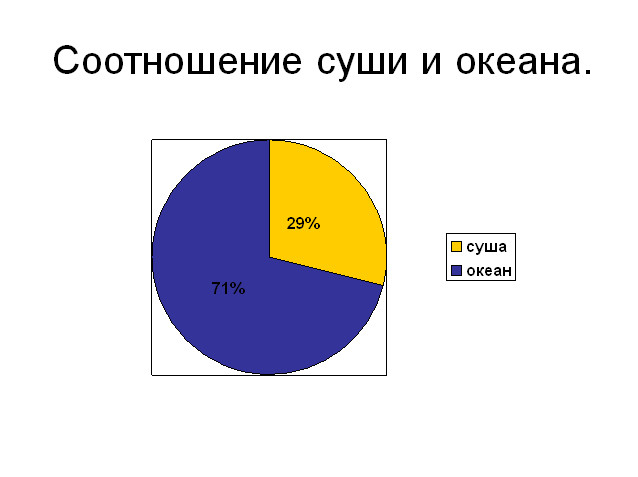 - Плыть мы будем, начиная с западного полушария и называть все географические объекты, которые встретятся. - На какие две группы можно разделить увиденное и почему?- Заполните таблицу.ПроверкаМАТЕРИКсуша          огромный Евразия…Толковый словарь Ожегова:Материк – обширное пространство суши, омываемое морями и океанами. Материки современной геологической эпохи (Евразия, Северная Америка, Южная Америка, Африка, Австралия, Антарктида)Учебник: страница 96 – работа в парахМы обнаружили Северную Америку, Южную Америку, Тихий океан, Атлантический океан, Африку, Евразию, Индийский океан, Австралию, Северный Ледовитый океан, Антарктиду. Суша: Северная Америка, Южная Америка, Евразия, Австралия, Африка.Вода: Атлантический океан, Тихий океан, Индийский океан, Северный Ледовитый океан. Вызов личного отклика, интересаОбозначается проблема урока.Поиск решения проблемы (открытие нового знания)Цель: -развитие умения извлекать информацию, необходимую для открытия новых знаний;- организация диалога, позволяющего выявить связи между изученными  и новыми знаниями, открытие новых граней в уже известном.Физминутка для глаз «Морская»Цель: предупреждение утомляемости глаз, профилактика нарушений зренияРабота по карте- Сколько океанов вы насчитали?- Найдите самый большой океан.- Кто его открыл? Почему так назвали?-Да,  Магеллану повезло, ведь Тихий океан может быть и таким.- Это картина знаменитого художника Айвазовского« Девятый вал». Вот таким может быть Тихий океан.-Назовите самый маленький океан. - Почему его называют необычным?- Проверьте свои высказывания, прочитав текст на странице 101.Северный Ледовитый океан - самый маленький и самый мелкий. Северным океан назван потому, что находится на севере, а Ледовитым – потому что он круглый год покрыт льдами. Лишь только у берегов материка в короткое северное лето этот океан оттаивает.- В каком полушарии можно встретить сразу все океаны?- А кто знает, какая вода в океанах? Почему? А какой океан самый солёный?Если вам это интересно, поищите ответы в книгах, энциклопедиях, интернете. А на следующем уроке обменяемся информацией.- Какой  океан омывает 5 материков?- Какой океан омывает 4 материка?По одной из версий Атлантический океан получил свое название от мифического континента Атлантида. В результате землетрясения и наводнения остров вместе со своими жителями – атлантами опустился на дно океана. Часть учёных считает, что это вымысел древнегреческого философа Платона, часть учёных верят в правдивость этой истории и до сих пор занимаются поисками исчезнувшей цивилизации. Тем не менее, океан назвали Атлантическим.Самый теплый -  Индийский океан, вода в нем 35,5 градусов. Вода в нем теплая, как парное молоко.   - Все 4 океана образуют огромную массу воды, которую называют Мировым океаном.  Мировой океан плотно заселен живыми организмами. По современным представлениям, жизнь на нашей планете зародилась именно в океане, и лишь потом появились живые существа, которые вышли на сушу.4ТихийФернан МагелланСеверный Ледовитый океанВ восточном полушарииТихий океанАтлантический океанУмение выражать свои мысли, вступать в диалог, слушать и слышать других.Осознание ценности совместной деятельности.Дети учатся расслабляться и дают отдых глазам с пользой для организма.Первичное применение нового знания Самостоятельное применение знаний (работа в группах).Цель: планирование действий в соответствии с поставленной задачей и условиями её реализации.Работа в группах-Теперь поподробнее поговорим о материках.  Мы разделимся на группы и по плану подготовим рассказ о каждом материке. - Повторим Устав групповой работы: Уважай своего товарища.Умей каждого выслушать.Не согласен – предлагай!Правила работы в группе:перед работой нужно договориться, кто  и что будет делать; не говорить всем сразу; учиться разговаривать вполголоса;не спорить зря, а доказывать, объяснять.I группа, используя шаблон, составляют рассказ о Евразии.II группа - Северная АмерикаIII группа – Южная АмерикаIV группа – Австралия V группа – Африка VI группа – Антарктида Северная АмерикаЮжная АмерикаАфрикаАвстралияАнтарктидаУмение сравнивать, делать выводы.Подтверждение своего открытия, положительная мотивация.Извлекать и перерабатывать информацию, договариваться о правилах поведения в группе и следовать им.Защита своих работЦель: развивать умение работать в группе по заданным критериям.- Вам надо показать материк на карте и рассказать о нёмВсе остальные ребята внимательно слушают, затем заполняют свои маршрутные листы. Вам надо отметить океаны, которые омывают данный материкИтог работы. Рефлексия.Цель: зафиксировать новые умения, полученные на уроке; организовать рефлексию и самооценку ученикам собственной деятельности.- На все ли вопросы мы ответили?- Что нового узнали?	- Как узнали, что помогло?- Где пригодятся знания?- Для чего надо знать карту, условные обозначения, материки и океаны?Давайте дадим оценку нашему путешествию и своим успехам, т.е. оценим свою деятельность на уроке.  Выслушиваются ответы детей.Выполняют задание по предложенному алгоритму, организовывая рефлексию собственной деятельности.Осознание учащимися  практической и личностной значимости результатов каждого этапа урока.